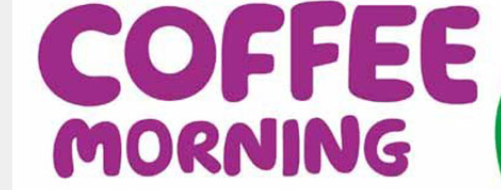 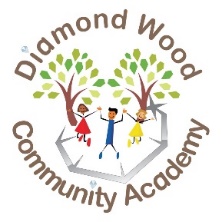 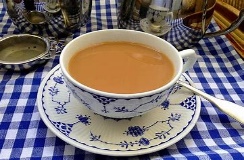 Join us onFri 26th April 2024 at 9 a.m.Everyone is welcome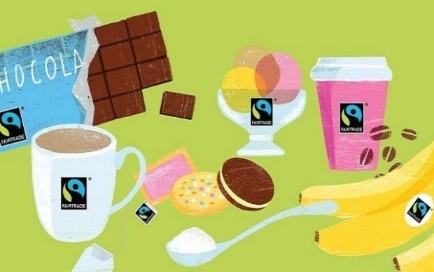 